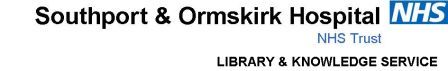 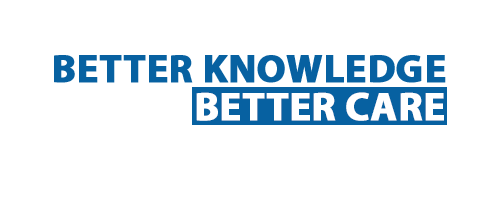 The Library & Knowledge Service is developing a report for publication that will look at the use of knowledge and learning within the Trust and the benefits it can offer to staff and patients. Our aim is to learn from real-life examples, spreading best practice and uncovering advocates for knowledge and learning across the Trust.We are looking for individuals and teams who are committed to underpinning their work using the latest evidence and supporting their projects and programmes with knowledge and learning.If this resonates with you, or you know of others that advocate knowledge sharing and learning from experience, please complete this short case study form*.If you are willing to be contacted to discuss your work further please include your email and telephone number:Please return to: The Hanley Library, Clinical Education Centre, Southport HospitalEmail to: margaret.o’mahony@nhs.net Aim of the project or initiativeGive a very brief summary of the aim of the work you carried out - examples may include increase knowledge sharing, improve skills, improved patient care, service development / improvement, develop an evidence base etc.ContextGive a brief summary of the context surrounding your work - this can include both internal and external clinical.  political, cultural and financial aspectsKey playersIt can be useful here to give a brief outline of the main people involved or that provided support e.g. librarians, managers, clinicians, nurses…How did you do it?Give a summary of the actions you took to achieve your aim - these should include factual events, you can let us know how it went in the next few questionsWhat went well?Were there any parts of your work that went particularly well? For example: did team members use communication methods / knowledge sharing / access the evidence base in an innovative way? Why did you think these aspects went so well?What barriers did you come up against?Were there any parts of the work that didn't go so well? Did you face any resistance to your work? Why do you think these aspects didn't go so well?What benefits did you see?Were you able to see any benefits resulting from the work? For example, was awareness raised, was any money saved, did any care behaviours change due to the work?Next stepsWhere are you hoping to go from here? How will the knowledge gained be shared?